                                                   TravelThere are different opinions concerning travelling issue. Some people think travelling is interesting and informative but it is easier and cheaper to explore sights in the Internet, gathering information and other people’s opinions. Others prefer seeing historical places, museums and architectural masterpieces with their own eyes. I agree with the second point of view and I would like to express my opinion on this problem.I am in favor of travelling for a number of reasons. Firstly, every history, culture and nature is unique and people can understand it only during different trips. Travelling all around the world helps us to compare cultures and peoples for better understanding of our own originality. Secondly, travelling is not necessarily expensive. I believe that travel arrangement in advance lets you to find the most economical option. Thirdly, travelling helps to meet interesting people and expand knowledge. For instance, in my Moscow trip I saw the international competition “Tank biathlon” where I met people from different countries. This competition was a unique opportunity to feel Russian unity and improve my English in communication with foreigners.Some people argue that travelling can be dangerous because of tourists’ lack of knowledge. Nevertheless, smart people study customs and behavior rules of the country before going there. It helps to avoid troubles during the trip. Moreover, people worry about terrorism threat. However, we cannot know where exactly it can happen. So, abandoning of all possible travels is absurd.In conclusion, there are different points of view on travelling problem. Some people are home-birds, who always find arguments against travels. However, I consider travelling the most interesting and educational way of having fun.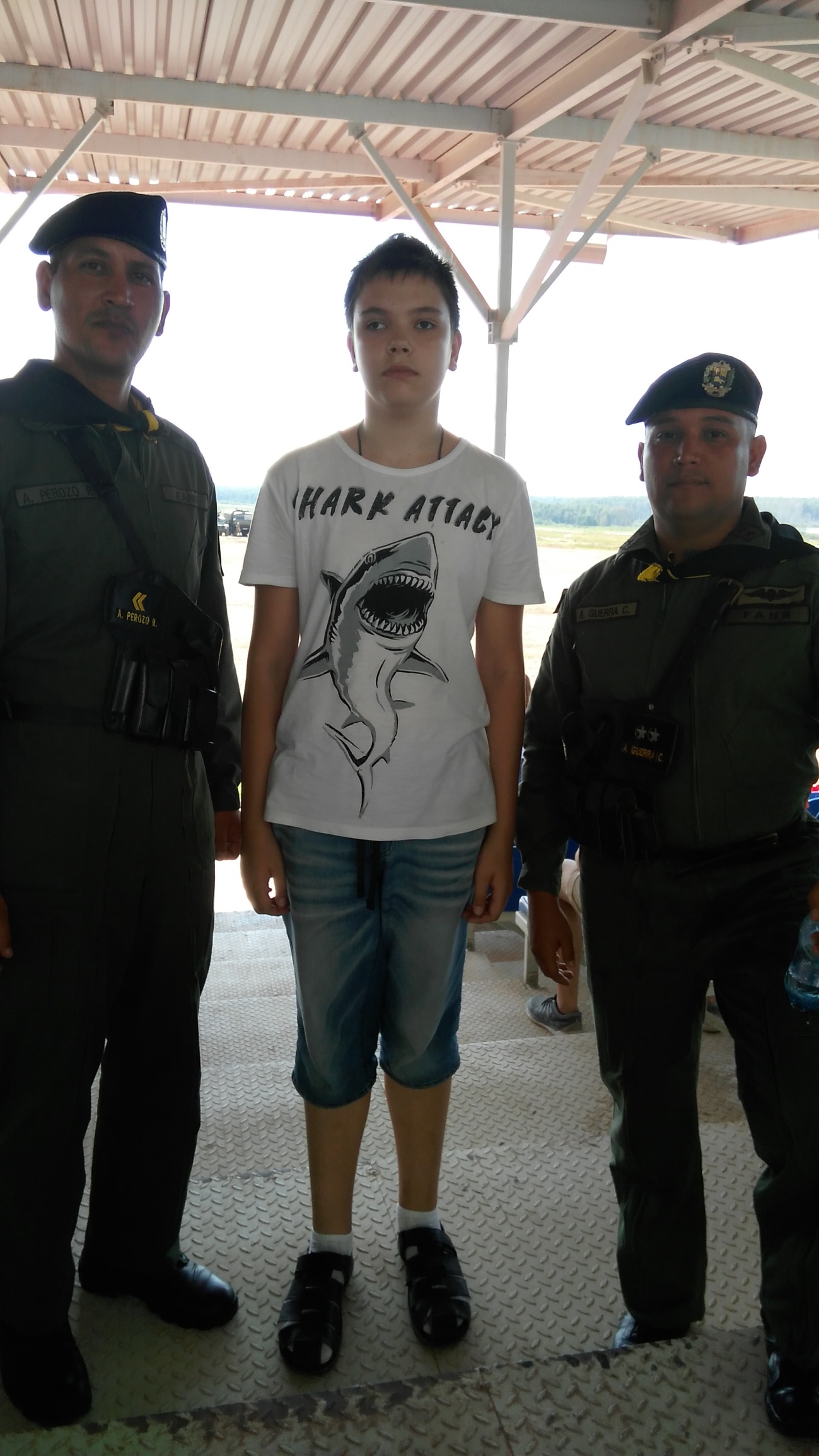 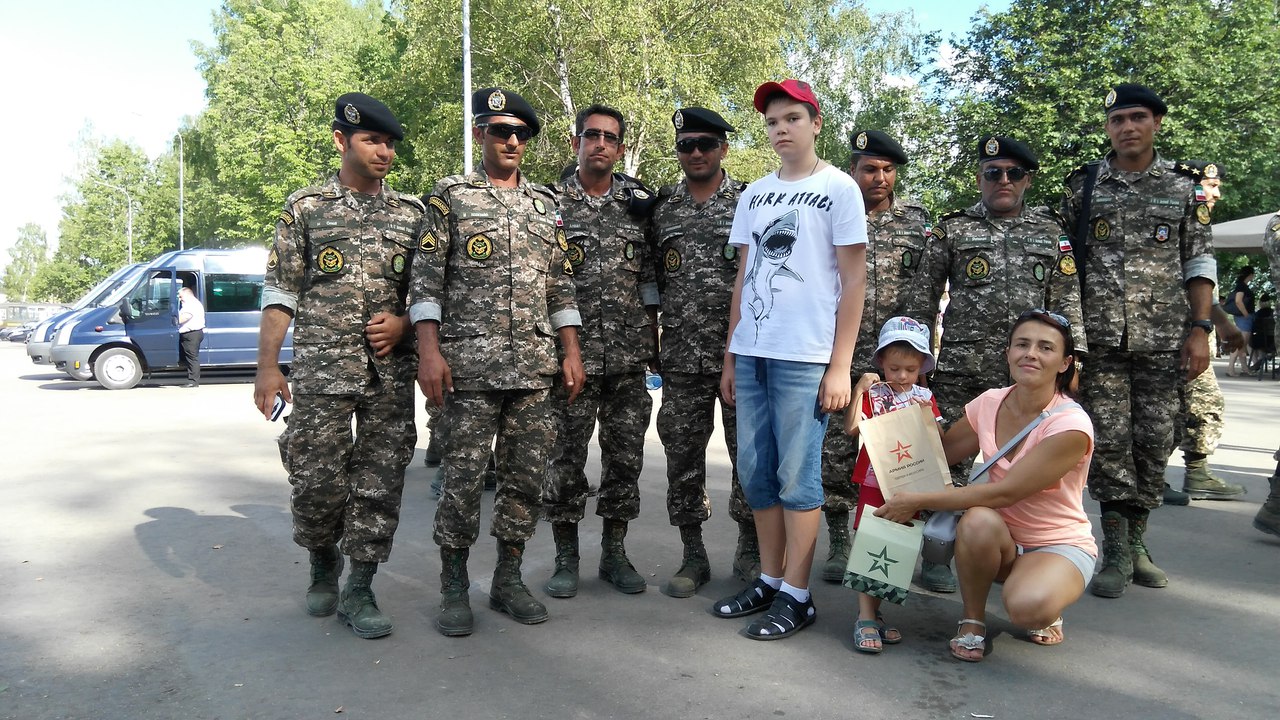 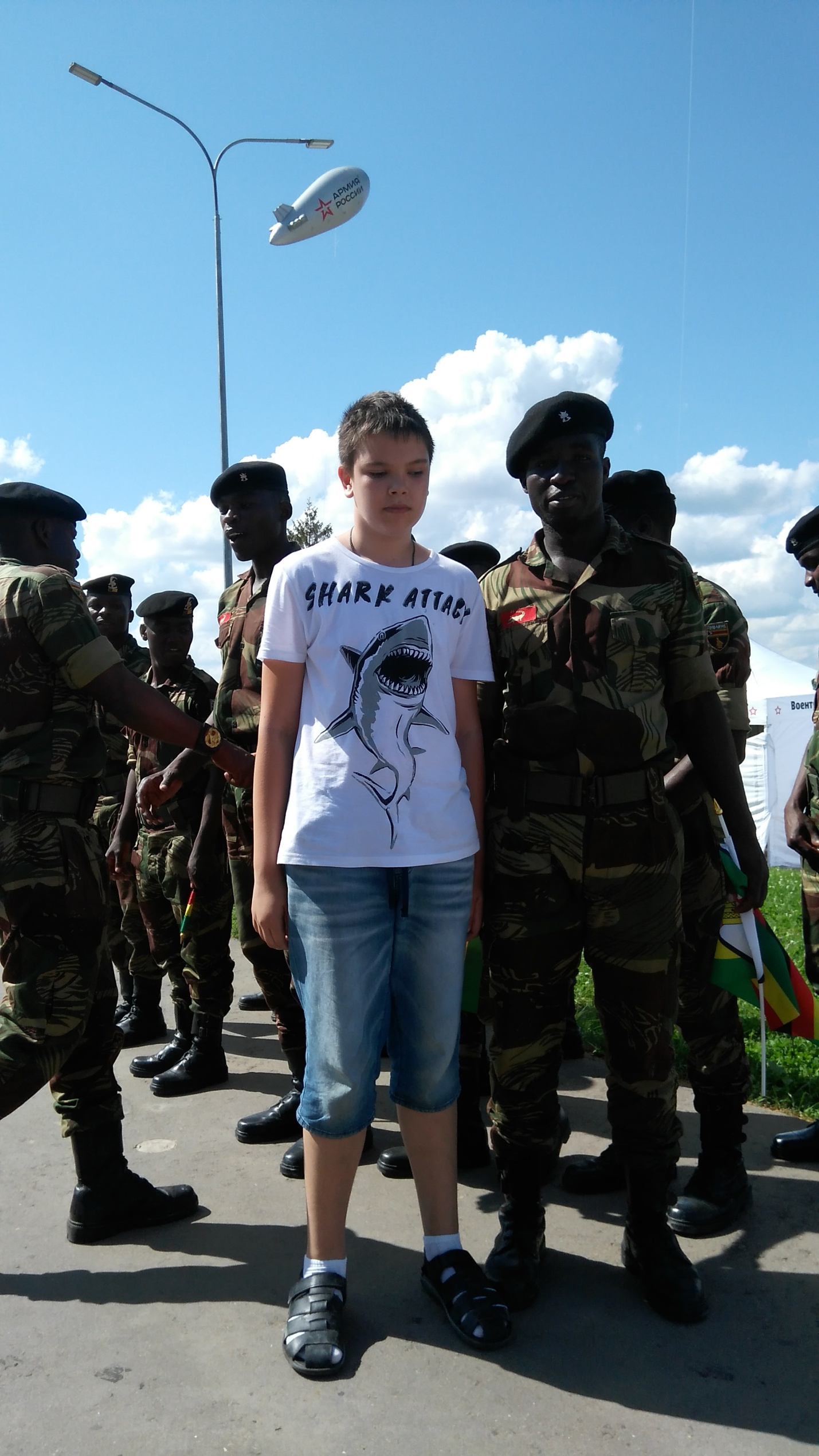 